2019年度重庆市重大新产品公示    根据《重庆市重大新产品研发成本补助实施细则（修订稿）》（渝经信发〔2019〕8号）有关规定，在企业自愿申报的基础上，经相关工作程序并经党组会审定，拟同意244家企业的402个新产品为2019年度重庆市重大新产品。现将上述244家企业的402个新产品名单予以公示，欢迎社会各界监督。公示时间：2020年9月28日—10日10日业务咨询电话：63899871监督电话：63898234接访地点：重庆市两江新区云彬南路12号3010办公室附件：2019年度重庆市重大新产品拟评定名单附件：2019年度重庆市重大新产品拟评定名单(1).xlsx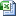 重庆市经济和信息化委员会2020年9月27日